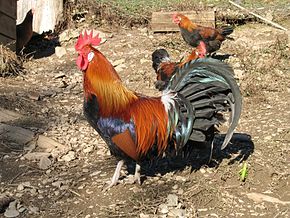 Le coq bien sûr !